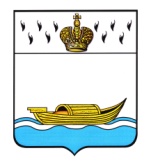 АДМИНИСТРАЦИЯВышневолоцкого городского округа                                                   Постановлениеот 24.03.2020                                                                                                    № 151                                               г. Вышний ВолочекОб определении форм участияграждан в обеспечении первичных мер пожарной безопасности,в том числе в деятельности добровольнойпожарной охраны на территориимуниципального образованияВышневолоцкий городской округ Тверской областиВ соответствии с Федеральным законом от 06.10.2003	№ 131-ФЗ «Об общих принципах организации местного самоуправления в Российской Федерации», Федеральным законом от 21.12.1994 № 69-ФЗ «О пожарной безопасности», Федеральным законом от 06.05.2011 № 100-ФЗ «О добровольной пожарной охране», в целях определения форм участия граждан в обеспечении первичных мер пожарной безопасности, в том числе деятельности добровольной пожарной охраны и создания необходимых условий для укрепления пожарной безопасности на территории муниципального образования Вышневолоцкий городской округ, Администрация Вышневолоцкого городского округа постановляет:1. Определить, что формами участия граждан в обеспечении первичных мер пожарной безопасности на работе и в быту являются:соблюдение правил пожарной безопасности, установленных законом от 21.12.1994 № 69-ФЗ «О пожарной безопасности» и иными нормативными правовыми актами;наличие в помещениях и строениях, находящихся в их собственности (пользовании) первичных средств тушения пожаров и противопожарного инвентаря;немедленное уведомление пожарной охраны при обнаружении пожаров;принятие посильных мер по спасению людей, имущества и тушению пожара до прибытия пожарной охраны;оказание содействия пожарной охране при тушении пожара;выполнение предписаний, постановлений и иных законных требований должностных лиц государственного пожарного надзора;предоставление в порядке, установленном законодательством Российской Федерации, возможности должностным лицам государственного пожарного надзора проводить обследования и проверки, принадлежащих им производственных, хозяйственных, жилых и иных помещений и строений в целях контроля за соблюдением требований пожарной безопасности и пресечения их нарушений;осуществление, в установленном порядке, дежурств и патрулирований с первичными средствами пожаротушения в пожароопасный период, при введении особого противопожарного режима;выполнение иных мероприятий, исключающих возможность распространения огня при лесных пожарах на здания, расположенных вблизи лесных массивов (устройство защитных противопожарных полос, удаление сухой растительности);  оказание помощи органам местного самоуправления в проведении противопожарной пропаганды, с целью формирования общественного мнения на личную и коллективную ответственность за пожарную безопасность; оказание помощи в очистке в зимний период от снега и льда дорог, проездов и подъемов к зданиям, сооружениям и водоисточникам, используемым для целей пожаротушения;обеспечение своевременной очистки территорий участков прилегающих к жилым домам, дачным и иным постройкам, от горючих отходов, мусора, тары, опавших листьев, сухой травянистой растительности;2. Определить, что участие в добровольной пожарной охране является формой социально значимых работ и формами участия граждан являются:2.1. вступление граждан, способных по состоянию здоровья исполнять обязанности, связанные с участием в профилактике и (или) тушении пожаров и проведении аварийно-спасательных работ, на добровольной основе в индивидуальном порядке в добровольные пожарные по достижению возраста восемнадцати лет;2.2. участие в установленном порядке в деятельности общественных объединений добровольной пожарной охраны;2.3. участие в несении службы (дежурства) в подразделениях пожарной добровольной охраны;2.4. участие в деятельности добровольной пожарной охраны в форме безвозмездного труда, как путем личного участия в деятельности существующих общественных объединений добровольной пожарной охраны, так и путем объединения с целью создания общественного объединения добровольной пожарной охраны.3. Контроль за выполнением настоящего постановления возложить на заместителя Главы Администрации Вышневолоцкого городского округа Д.Г. Морозова.4. Настоящее постановление вступает в силу со дня его принятия и подлежит официальному опубликованию в газете «Вышневолоцкая правда» и размещению на официальном сайте муниципального образования Вышневолоцкий городской округ Тверской области в информационно-телекоммуникационной сети «Интернет».Глава Вышневолоцкого городского округа	            Н.П. Рощина